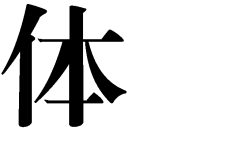 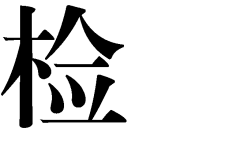 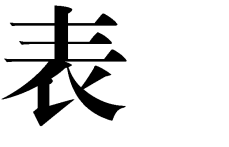 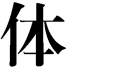 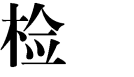 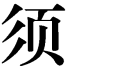 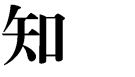 为了准确反映受检者身体的真实状况，请注意以下事项：1.严禁弄虚作假、冒名顶替；如隐瞒病史影响体检结果的，后果自负。2.体检表上粘贴近期正面一寸免冠彩色白底照片一张。3. 本表第一页由受检者本人填写（ 用黑色签字笔或钢笔），要求字迹清楚，无涂改，病史部分要如实、逐项填齐， 不能遗漏。4.体检前一天请注意休息，勿熬夜，不要饮酒，避免剧烈运动。5.体检当天需进行采血、B 超等检查，请在受检前禁食 8-12 小时。6.女性受检者月经期间请勿做妇科及尿液检查，待经期完毕后再补检；怀孕或可能已受孕者，事先告知医护人员，勿做X 光检查。7.请配合医生认真检查所有项目，勿漏检。若自动放弃某一检查项目，将会影响对您的教师资格认定。8.体检医师可根据实际需要，增加必要的相应检查、检验项目。9.如对体检结果有疑义，请按有关规定办理。瑞  金  市 教  育  体  育  局制姓	名性性别出生年月出生年月照片照片民	族婚姻状况婚姻状况婚姻状况籍贯照片照片联系电话通讯地址通讯地址通讯地址照片照片申请资格种类身份证号身份证号身份证号照片照片请本人如实详细填写下列项目（在每一项后的空格中打“√”回答“有”或“无”，如故意隐瞒，责任自负）请本人如实详细填写下列项目（在每一项后的空格中打“√”回答“有”或“无”，如故意隐瞒，责任自负）请本人如实详细填写下列项目（在每一项后的空格中打“√”回答“有”或“无”，如故意隐瞒，责任自负）请本人如实详细填写下列项目（在每一项后的空格中打“√”回答“有”或“无”，如故意隐瞒，责任自负）请本人如实详细填写下列项目（在每一项后的空格中打“√”回答“有”或“无”，如故意隐瞒，责任自负）请本人如实详细填写下列项目（在每一项后的空格中打“√”回答“有”或“无”，如故意隐瞒，责任自负）请本人如实详细填写下列项目（在每一项后的空格中打“√”回答“有”或“无”，如故意隐瞒，责任自负）请本人如实详细填写下列项目（在每一项后的空格中打“√”回答“有”或“无”，如故意隐瞒，责任自负）请本人如实详细填写下列项目（在每一项后的空格中打“√”回答“有”或“无”，如故意隐瞒，责任自负）请本人如实详细填写下列项目（在每一项后的空格中打“√”回答“有”或“无”，如故意隐瞒，责任自负）请本人如实详细填写下列项目（在每一项后的空格中打“√”回答“有”或“无”，如故意隐瞒，责任自负）请本人如实详细填写下列项目（在每一项后的空格中打“√”回答“有”或“无”，如故意隐瞒，责任自负）请本人如实详细填写下列项目（在每一项后的空格中打“√”回答“有”或“无”，如故意隐瞒，责任自负）请本人如实详细填写下列项目（在每一项后的空格中打“√”回答“有”或“无”，如故意隐瞒，责任自负）请本人如实详细填写下列项目（在每一项后的空格中打“√”回答“有”或“无”，如故意隐瞒，责任自负）请本人如实详细填写下列项目（在每一项后的空格中打“√”回答“有”或“无”，如故意隐瞒，责任自负）请本人如实详细填写下列项目（在每一项后的空格中打“√”回答“有”或“无”，如故意隐瞒，责任自负）病名病名有无无治愈时间治愈时间治愈时间治愈时间病 名病 名病 名有有无治愈时间治愈时间高血压病高血压病糖尿病糖尿病糖尿病冠心病冠心病甲亢甲亢甲亢风心病风心病贫血贫血贫血先心病先心病癫痫癫痫癫痫心肌病心肌病精神病精神病精神病支气管扩张支气管扩张神经官能症神经官能症神经官能症支气管哮喘支气管哮喘吸毒史吸毒史吸毒史肺气肿肺气肿急慢性肝炎急慢性肝炎急慢性肝炎消化性溃疡消化性溃疡结核病结核病结核病肝硬化肝硬化性传播疾病性传播疾病性传播疾病胰腺疾病胰腺疾病恶性肿瘤恶性肿瘤恶性肿瘤急慢性肾炎急慢性肾炎手术史手术史手术史肾功能不全肾功能不全严重外伤史严重外伤史严重外伤史结缔组织病结缔组织病其他其他其他备 注：备 注：受检者签字：受检者签字：体检日期：体检日期：体检日期：体检日期：年年年月日身高厘米厘米厘米厘米体重体重体重公斤公斤公斤血压血压/	mmHg/	mmHg/	mmHg/	mmHg内科病史：曾患过何种疾病（起病时间及目前症状）。病史：曾患过何种疾病（起病时间及目前症状）。病史：曾患过何种疾病（起病时间及目前症状）。病史：曾患过何种疾病（起病时间及目前症状）。病史：曾患过何种疾病（起病时间及目前症状）。病史：曾患过何种疾病（起病时间及目前症状）。内科心脏心界杂音心界杂音心率次/分	律次/分	律内科肺腹部内科肝神经系统内科脾其他内科建议医师签字外科病史：曾做过何种手术或有无外伤史（名称及时间），目前功能如何。病史：曾做过何种手术或有无外伤史（名称及时间），目前功能如何。病史：曾做过何种手术或有无外伤史（名称及时间），目前功能如何。病史：曾做过何种手术或有无外伤史（名称及时间），目前功能如何。病史：曾做过何种手术或有无外伤史（名称及时间），目前功能如何。病史：曾做过何种手术或有无外伤史（名称及时间），目前功能如何。外科皮肤浅表淋巴结外科头颅甲状腺外科乳腺脊柱四肢关节外科肛门外生殖器其他外科建议医师签字眼科裸眼视力右矫 正视 力右医师签字眼科裸眼视力左矫 正视 力左医师签字眼科色觉眼科其他眼科建议医师签字耳鼻喉科听力左耳右耳左耳右耳左耳右耳耳部耳鼻喉科鼻部咽部耳鼻喉科喉部嗅觉耳鼻喉科其他耳鼻喉科建议医师签字口腔科唇腭舌唇腭舌牙齿牙齿口腔科是否口吃是否口吃口腔科其他其他口腔科建议建议医师签字医师签字妇科检查医师签字医师签字心电图医师签字医师签字胸部 X 光片医师签字医师签字腹部 B 超检查医师签字医师签字申请幼儿教师资格加测妇科滴虫滴虫医师签字医师签字申请幼儿教师资格加测妇科念球菌念球菌医师签字医师签字注：对于滴虫和念球菌两项妇科检查项目未婚女性采取阴道口取样。注：对于滴虫和念球菌两项妇科检查项目未婚女性采取阴道口取样。注：对于滴虫和念球菌两项妇科检查项目未婚女性采取阴道口取样。注：对于滴虫和念球菌两项妇科检查项目未婚女性采取阴道口取样。注：对于滴虫和念球菌两项妇科检查项目未婚女性采取阴道口取样。注：对于滴虫和念球菌两项妇科检查项目未婚女性采取阴道口取样。注：对于滴虫和念球菌两项妇科检查项目未婚女性采取阴道口取样。注：对于滴虫和念球菌两项妇科检查项目未婚女性采取阴道口取样。注：对于滴虫和念球菌两项妇科检查项目未婚女性采取阴道口取样。体检结论及建议主检医师签字：	体检医院签章处年	月	日主检医师签字：	体检医院签章处年	月	日主检医师签字：	体检医院签章处年	月	日主检医师签字：	体检医院签章处年	月	日主检医师签字：	体检医院签章处年	月	日主检医师签字：	体检医院签章处年	月	日主检医师签字：	体检医院签章处年	月	日主检医师签字：	体检医院签章处年	月	日